 СТОЛИЧНА ОБЩИНА  РАЙОН „ НАДЕЖДА”  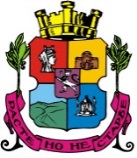 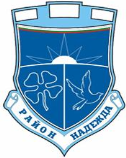 гр.  София -1220, ул. „Кирил Дрангов”№ 55, тел. 02/495-11-39, факс: 02/837-64-65www.so-nadejda.com; е-mail: info@so- nadejda.com1. Открива процедура по провеждане на публично оповестен конкурс за отдаване под наем за срок на договора от 5 (пет) години на земеделски земи с площи над 10дка. от общинския поземлен фонд, находящи се на територията на район „Надежда”, на основание  чл.30 ал.3 и чл.31 от Наредбата за условията и реда за провеждане на търгове и конкурси на СОС и чл. 14, ал.2 от ЗОС, във връзка с заповед № СОА19-РД09-1121/07.08.2019 г. на Кмета на Столична община,  както следва:1.Землище Илиянци, м. „Чучулица“: 	 1.1. Поземлен имот с идентификатор 68134.1365.1, АОС 1847/2012г., находящ се в гр.София, район Надежда, местност Чучулица, землище Илиянци, с площ от 40,810дка по акт за общинска собственост и 40,802дка. по Кадастрална карта, номер по КВС 001001,  начин на трайно ползване –нива.	 1.2. Поземлен имот с идентификатор 68134.1365.2, АОС 1848/2012г.,  находящ се в гр.София, район Надежда, местност Чучулица, землище Илиянци, с площ от 35,184дка по акт за общинска собственост и 35,178дка. по Кадастрална карта, номер по КВС 001002, начин на трайно ползване – нива.2. Землище Требич, м. „Чучулица“:	  2.1. Поземлен имот с идентификатор 68134.1323.2006, АОС 3237/21.09.2018г.,  находящ се в гр.София, район Надежда, местност Чучулица, землище Требич, с площ от 184,588дка. по Кадастрална карта, номер по КВС 056001, начин на трайно ползване –нива.Едно лице може да кандидатства за една или повече от обособените позиции от 1.1. до 2.1.НАЕМНА ЦЕНА: Начална конкурсна цена за една стопанска година, определена на основание чл.87, ал.6, т.1 от Наредбата за общинска собственост на СОС във връзка със Заповед № РД46-161/21.03.2019г. на Министъра на земеделието, храните и горите: в размер на 41лв./дка.2.Място за закупуване на конкурсната документация - СО- район "Надежда", гр. София ул."Кирил Дрангов”,№55, стая 101 от 08,30 до 17,00 ч. от 15.08.2019г. до 16.09.2019г. /включително/.3.Цена на конкурсната документация   е 60/шестдесет/ лева с включено ДДС.4. Гаранция за участие в конкурса – 100 / сто/ лева.5.Конкурсни документи се подават в сградата на СО район „Надежда“ ул. „Кирил Дрангов“ № 55, етаж 1 – фронт офис, срок за подаване от 15.08.2019г. до 16.09.2019г. /включително/ от 08,30 ч. до 17,00 ч.6.Обявата за конкурса е публикувана  в електронната  страница на СО, сайта на район „Надежда“, информационното табло в сградата на район „Надежда“  ул. „Кирил Дрангов“ № 55 – 1 етаж и в един национален ежедневник.7. Оглед на общинският имот може да бъде извършен всеки работен ден от 15.08.2019г. до 16.09.2019г. /включително/ от 08,30 ч. до 17,00 ч.8.Конкурсът ще се проведе на 17.09.2019г. от 10,00 часа в сградата на СО район „Надежда“ , ул. „Кирил Дрангов“ № 55 етаж 3 – заседателна зала.9. В случай, че в първоначално обявения срок  не постъпят оферти или е постъпила само  една оферта, срокът за подаване на оферти да бъде продължен с 15  дни.За информация : 02 495 11 39,60,61- РКТД